Έχοντας υπόψη :Τις διατάξεις του άρθρου 31,  του Ν. 4440/2016 (ΦΕΚ 224/τ. Α’/02-12-2016)Την, υπ. αρ. πρωτ.:ΔΙΔΑΔ/Φ.35.53/2521/οικ.11469/14-03-2019, Εγκύκλιο του Υπουργείου Διοικητικής Ανασυγκρότησης.Την υπ΄ αριθμ. Φ.353.1/324/105657/Δ1/08-10-2002 Υ.Α. του ΥΠΕΠΘ με θέμα «Καθορισμός των ειδικότερων καθηκόντων και αρμοδιοτήτων των προϊσταμένων των περιφερειακών υπηρεσιών πρωτοβάθμιας και δευτεροβάθμιας εκπαίδευσης κλπ.» (ΦΕΚ 1340/τ.Β/16-10-2002), όπως τροποποιήθηκε και ισχύει σύμφωνα με την υπ΄ αριθμ. Φ.353.1/26/153324/Δ1/25-9-2014 Υ.Α. του ΥΠΑΙΘ.Την από  …………………., αίτηση του/της ………………………………. για χορήγηση  ……/ήμερης άδειας ασθένειας τέκνων, με τα συνημμένα δικαιολογητικάΑ π ο φ α σ ί ζ ο υ μ εΧορηγούμε στον/στην …………………………………………….. (Α.Μ………………), εκπαιδευτικό κλ. ΠΕ…….., που υπηρετεί στο ………………………………………….., ………/ήμερη άδεια  ασθένειας τέκνων με πλήρεις αποδοχές από …./…/….  έως και  .…/.…/….. . 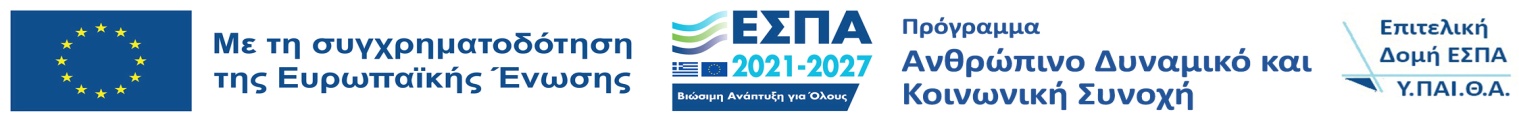 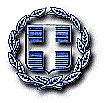 ΕΛΛΗΝΙΚΗ ΔΗΜΟΚΡΑΤΙΑΥΠΟΥΡΓΕΙΟ ΠΑΙΔΕΙΑΣ, ΘΡΗΣΚΕΥΜΑΤΩΝ & ΑΘΛΗΤΙΣΜΟΥΠΕΡ/ΚΗ Δ/ΝΣΗ ΠΡΩΤΟΒΑΘΜΙΑΣ & ΔΕΥΤΕΡΟΒΑΘΜΙΑΣ ΕΚΠ/ΣΗΣ ΔΥΤ. ΕΛΛΑΔΑΣΔΙΕΥΘΥΝΣΗ ΠΡΩΤΟΒΑΘΜΙΑΣ ΕΚΠ/ΣΗΣ ΑΧΑΪΑΣΣΧΟΛΙΚΗ ΜΟΝΑΔΑΕΛΛΗΝΙΚΗ ΔΗΜΟΚΡΑΤΙΑΥΠΟΥΡΓΕΙΟ ΠΑΙΔΕΙΑΣ, ΘΡΗΣΚΕΥΜΑΤΩΝ & ΑΘΛΗΤΙΣΜΟΥΠΕΡ/ΚΗ Δ/ΝΣΗ ΠΡΩΤΟΒΑΘΜΙΑΣ & ΔΕΥΤΕΡΟΒΑΘΜΙΑΣ ΕΚΠ/ΣΗΣ ΔΥΤ. ΕΛΛΑΔΑΣΔΙΕΥΘΥΝΣΗ ΠΡΩΤΟΒΑΘΜΙΑΣ ΕΚΠ/ΣΗΣ ΑΧΑΪΑΣΣΧΟΛΙΚΗ ΜΟΝΑΔΑΠάτρα, //Αρ. πρωτ.: Πάτρα, //Αρ. πρωτ.: ΕΛΛΗΝΙΚΗ ΔΗΜΟΚΡΑΤΙΑΥΠΟΥΡΓΕΙΟ ΠΑΙΔΕΙΑΣ, ΘΡΗΣΚΕΥΜΑΤΩΝ & ΑΘΛΗΤΙΣΜΟΥΠΕΡ/ΚΗ Δ/ΝΣΗ ΠΡΩΤΟΒΑΘΜΙΑΣ & ΔΕΥΤΕΡΟΒΑΘΜΙΑΣ ΕΚΠ/ΣΗΣ ΔΥΤ. ΕΛΛΑΔΑΣΔΙΕΥΘΥΝΣΗ ΠΡΩΤΟΒΑΘΜΙΑΣ ΕΚΠ/ΣΗΣ ΑΧΑΪΑΣΣΧΟΛΙΚΗ ΜΟΝΑΔΑΕΛΛΗΝΙΚΗ ΔΗΜΟΚΡΑΤΙΑΥΠΟΥΡΓΕΙΟ ΠΑΙΔΕΙΑΣ, ΘΡΗΣΚΕΥΜΑΤΩΝ & ΑΘΛΗΤΙΣΜΟΥΠΕΡ/ΚΗ Δ/ΝΣΗ ΠΡΩΤΟΒΑΘΜΙΑΣ & ΔΕΥΤΕΡΟΒΑΘΜΙΑΣ ΕΚΠ/ΣΗΣ ΔΥΤ. ΕΛΛΑΔΑΣΔΙΕΥΘΥΝΣΗ ΠΡΩΤΟΒΑΘΜΙΑΣ ΕΚΠ/ΣΗΣ ΑΧΑΪΑΣΣΧΟΛΙΚΗ ΜΟΝΑΔΑΤαχ. Δ/νση	: Πληροφορίες	: Τηλ.		: Fax.		: Ταχ. Δ/νση	: Πληροφορίες	: Τηλ.		: Fax.		: Ταχ. Δ/νση	: Πληροφορίες	: Τηλ.		: Fax.		: Ταχ. Δ/νση	: Πληροφορίες	: Τηλ.		: Fax.		: ΑΠΟΦΑΣΗΘΕΜΑ:«  Χορήγηση  ……/ήμερης άδειας ασθένειας τέκνων »«  Χορήγηση  ……/ήμερης άδειας ασθένειας τέκνων »«  Χορήγηση  ……/ήμερης άδειας ασθένειας τέκνων »«  Χορήγηση  ……/ήμερης άδειας ασθένειας τέκνων »Ο Διευθυντής/Προϊστάμενος[Ονοματεπώνυμο]ΚΟΙΝ: (Επιλέγετε ανάλογα με τον τύπο υπηρέτησης)1. ΔΠΕ ΑχαΐαςΚΟΙΝ: (Επιλέγετε ανάλογα με τον τύπο υπηρέτησης)1. ΔΠΕ Αχαΐας2. ΔΠΕ οργανικής θέσης (εφόσον πρόκειται για αποσπασμένο εκπαιδευτικό από άλλη Διεύθυνση)2. ΔΠΕ οργανικής θέσης (εφόσον πρόκειται για αποσπασμένο εκπαιδευτικό από άλλη Διεύθυνση)3. Σχολείο οργανικής ή προσωρινής τοποθέτησης (εφόσον είναι αποσπασμένος ή με ολική διάθεση από άλλο σχολείο εντός ΔΠΕ Αχαΐας)3. Σχολείο οργανικής ή προσωρινής τοποθέτησης (εφόσον είναι αποσπασμένος ή με ολική διάθεση από άλλο σχολείο εντός ΔΠΕ Αχαΐας)4. Σχολείο/α διάθεσης (εφόσον έχει διατεθεί σε άλλο/α σχολείο/α για συμπλήρωση ωραρίου)4. Σχολείο/α διάθεσης (εφόσον έχει διατεθεί σε άλλο/α σχολείο/α για συμπλήρωση ωραρίου)